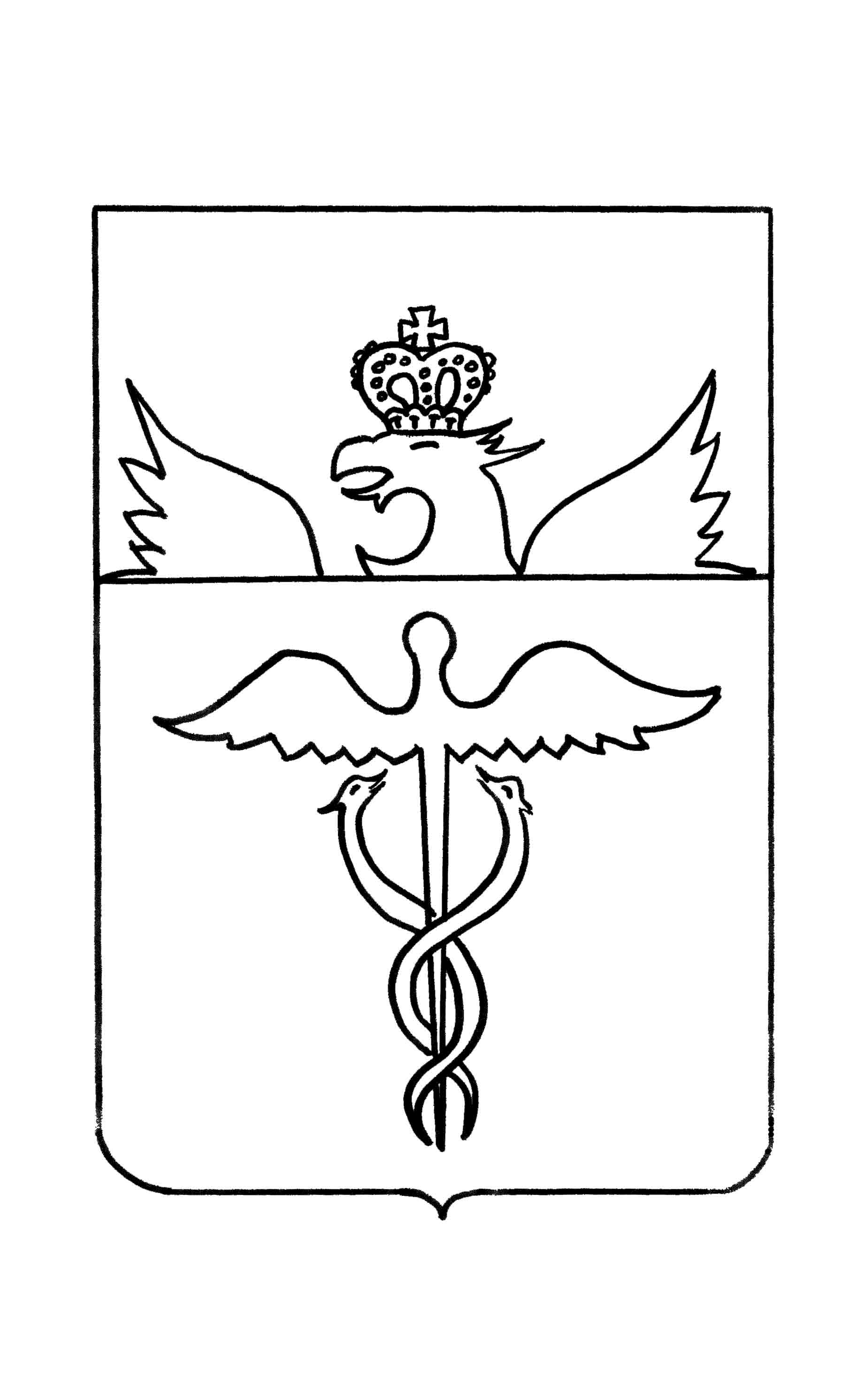 Совет народных депутатовЧулокского сельского поселенияБутурлиновского муниципального районаВоронежской областиРЕШЕНИЕот  31.03.2023г. № 93с. ЧулокО внесении изменений и дополнений в Генеральный план Чулокского сельского Бутурлиновского муниципального района Воронежской области в части установления границ населенных пунктовРассмотрев проект внесения изменений в Генеральный план Чулокского сельского поселения Бутурлиновского муниципального района Воронежской области, материалы по согласованию проекта и материалы по проведению публичных слушаний по проекту внесения изменений в генеральный план Чулокского сельского поселения "О назначении публичных слушаний" от 24.03.2021г. №18 в соответствии с Градостроительным кодексом Российской Федерации от 29.12.2004 ФЗ №190-ФЗ, Законом Воронежской области от 07.07.2006 №61-ФЗ "О регулировании градостроительной деятельности в Воронежской области", Заключением Правительства Воронежской области от 30.03.2021г. №17-03-32/И-1789, Уставом Чулокского сельского поселения Совет народных депутатов Чулокского сельского поселения Бутурлиновского муниципального районаР Е Ш И Л :1. Внести в решение Совета народных депутатов Чулокского сельского  поселения Бутурлиновского муниципального района Воронежской области от 26.12.2011 года №68 «Об утверждении Генерального плана Чулокского сельского поселения Бутурлиновского муниципального района Воронежской области на период до 2028 года» (в редакции решений от 29.08.2012 № 86, от 15.12.2014 № 177, от 17.10.2016 № 59, от 14.02.2017 № 75, от 20.04.2018,  № 123 от 24.05.2021 № 37, №65 от 16.06.2022г.)следующие дополнения:1.1 Дополнить том 1"Положение о территориальном планировании» генерального плана приложением "Сведения о границах населенного пункта села Чулок. Графические описания местоположения границ населенных пунктов, перечень координат характерных точек границ населенных пунктов" согласно приложению к настоящему решению. 2. Решение Совета народных депутатов Чулокского сельского поселения Бутурлиновского муниципального района Воронежской области от 26.12.2022 г №82 «О внесении изменений и дополнений в Генеральный план Чулокского сельского Бутурлиновского муниципального района Воронежской области в части установления границ населенных пунктов» признать утратившим силу.3. Настоящее решение вступает в силу со дня его официального опубликования.4. Контроль за исполнением настоящего решения возложить на главу  Чулокского  сельского поселения Ефремова А.С.Глава Чулокского сельского поселения                                    А.С.ЕфремовПриложениек решению Совета народных депутатов Чулокского сельского поселения от 31.03.2023г. № 93СВЕДЕНИЯ О ГРАНИЦАХ НАСЕЛЕННОГО ПУНКТАСЕЛАЧУЛОКГРАФИЧЕСКОЕ ОПИСАНИЕ МЕСТОПОЛОЖЕНИЯ ГРАНИЦ НАСЕЛЕННЫХ ПУНКТОВ,ПЕРЕЧЕНЬ КООРДИНАТ ХАРАКТЕРНЫХТОЧЕК ГРАНИЦ НАСЕЛЕННЫХ ПУНКТОВОПИСАНИЕМЕСТОПОЛОЖЕНИЯГРАНИЦсело Чулок Чулокского сельского поселения Бутурлиновского муниципального района Воронежской области(наименование объекта, местоположение границ которого описано(далее- объект)Раздел1Раздел2Раздел3Pasдeл  4Плaнгpaницo6ъeктaИcпoльsyeмыeycлoвныesнaкииo6osнaчeния:гpaницытeppитopиaльнoйsoны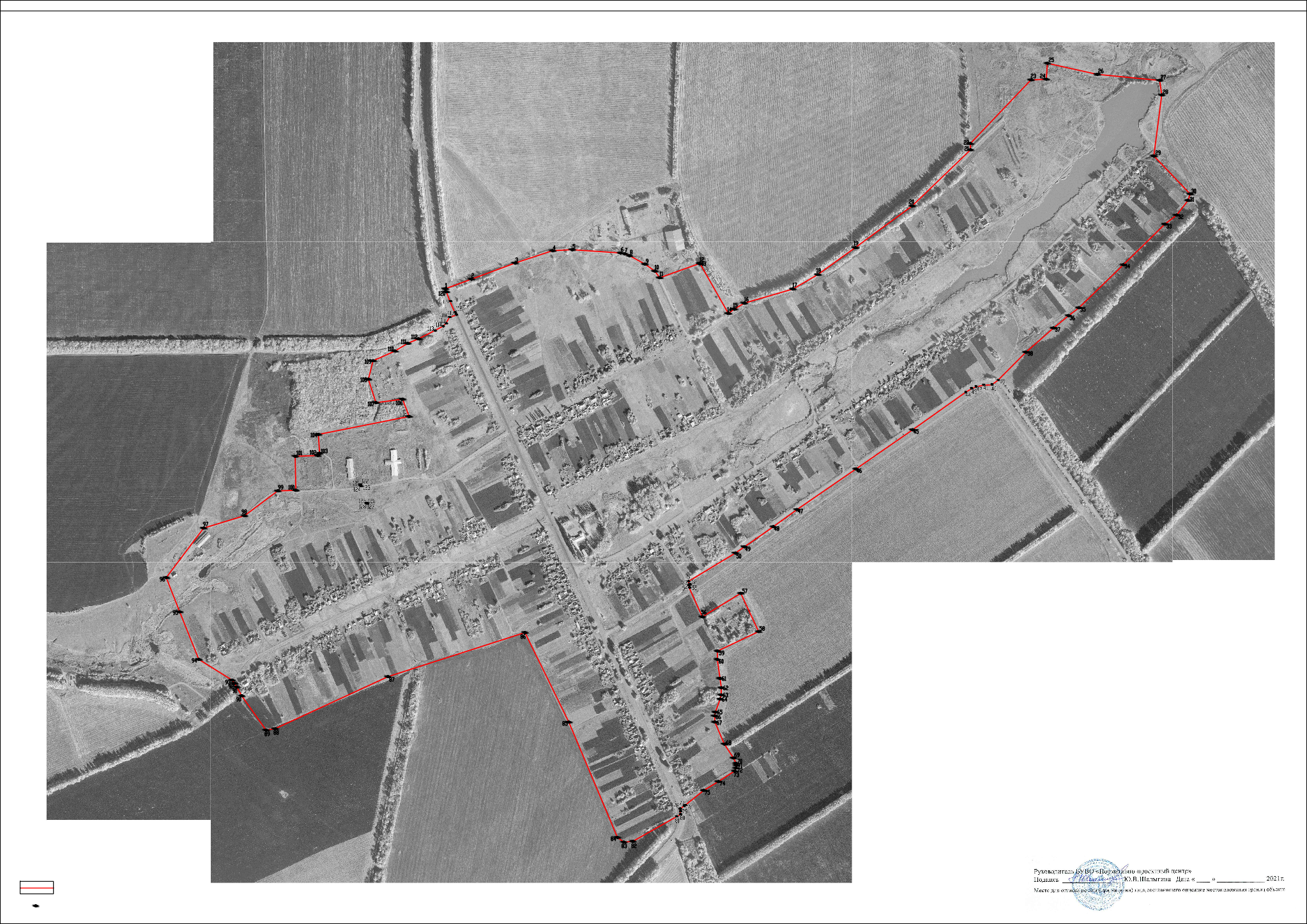 xapaктepнaятoчкaгpaництeppитopиaльнoйsoныMacштa61:500020	дeкa6pяСведения об объектеСведения об объектеСведения об объекте№п/пХарактеристики объектаОписание характеристик1231Местоположение объектаВоронежская область, Бутурлиновский муниципальный район, Чулокское сельское поселение, село Чулок2Площадь объекта ±величина погрешности определения площади(P± Дельта P)2881716+/-5941м²3Иные характеристики объекта-Сведения о местоположении границ объектаСведения о местоположении границ объектаСведения о местоположении границ объектаСведения о местоположении границ объектаСведения о местоположении границ объектаСведения о местоположении границ объекта1. Система координат:-1. Система координат:-1. Система координат:-1. Система координат:-1. Система координат:-1. Система координат:-2.Сведения о характерных точках границ объекта2.Сведения о характерных точках границ объекта2.Сведения о характерных точках границ объекта2.Сведения о характерных точках границ объекта2.Сведения о характерных точках границ объекта2.Сведения о характерных точках границ объектаКоординаты, мКоординаты, мСредняяОписание обозначения точки на местности(при наличии)Обозначениехарактерныхточек границXYМетод определения координат характерной точкиквадратическаяпогрешность положения характернойОписание обозначения точки на местности(при наличии)точки(Мt), мОписание обозначения точки на местности(при наличии)123456------3.Сведения о характерных точках части(частей)границы объекта3.Сведения о характерных точках части(частей)границы объекта3.Сведения о характерных точках части(частей)границы объекта3.Сведения о характерных точках части(частей)границы объекта3.Сведения о характерных точках части(частей)границы объекта3.Сведения о характерных точках части(частей)границы объектаКоординаты, мКоординаты, мМетод определения координат характерной точкиСредняяОписание обозначения точки на местности (при наличии)Метод определения координат характерной точкиСредняяОписание обозначения точки на местности (при наличии)ОбозначениеМетод определения координат характерной точкиквадратическаяОписание обозначения точки на местности (при наличии)характерныхМетод определения координат характерной точкипогрешностьОписание обозначения точки на местности (при наличии)точек	частиXYМетод определения координат характерной точкиположенияОписание обозначения точки на местности (при наличии)границыМетод определения координат характерной точкихарактернойОписание обозначения точки на местности (при наличии)Метод определения координат характерной точкиточки (Мt),мОписание обозначения точки на местности (при наличии)123456Часть №Часть №Часть №Часть №Часть №Часть №------Сведения о местоположении измененных(уточненных)границ объектаСведения о местоположении измененных(уточненных)границ объектаСведения о местоположении измененных(уточненных)границ объектаСведения о местоположении измененных(уточненных)границ объектаСведения о местоположении измененных(уточненных)границ объектаСведения о местоположении измененных(уточненных)границ объектаСведения о местоположении измененных(уточненных)границ объектаСведения о местоположении измененных(уточненных)границ объекта1.Системакоординат: МСК-36, зона21.Системакоординат: МСК-36, зона21.Системакоординат: МСК-36, зона21.Системакоординат: МСК-36, зона21.Системакоординат: МСК-36, зона21.Системакоординат: МСК-36, зона21.Системакоординат: МСК-36, зона21.Системакоординат: МСК-36, зона22.Сведения о характерных точках границ объекта2.Сведения о характерных точках границ объекта2.Сведения о характерных точках границ объекта2.Сведения о характерных точках границ объекта2.Сведения о характерных точках границ объекта2.Сведения о характерных точках границ объекта2.Сведения о характерных точках границ объекта2.Сведения о характерных точках границ объектаОбозна-чение    харак-терных точек границСуществующие координаты, мСуществующие координаты, мИзмененные(уточненные) координаты, мИзмененные(уточненные) координаты, мМетод определения координат характерной точкиСредняя квадрати-ческая погреш-ность положе-ния характер-нойточки(Мt),мОписаниеобозначе-ния точкинаместнос-ти (приналичии)Обозна-чение    харак-терных точек границXYXYМетод определения координат характерной точкиСредняя квадрати-ческая погреш-ность положе-ния характер-нойточки(Мt),мОписаниеобозначе-ния точкинаместнос-ти (приналичии)123456781432853.122190731.21--Картометрический1.00-2--432883.202190813.00Картометрический1.00-3--432933.302190949.00Картометрический1.00-4--432972.102191066.00Картометрический1.00-5--432975.002191127.00Картометрический1.00-6--432964.802191278.00Картометрический1.00-7--432962.502191290.00Картометрический1.00-8--432956.502191306.00Картометрический1.00-9--432930.202191354.00Картометрический1.00-10--432908.402191385.00Картометрический1.00-11--432887.602191400.00Картометрический1.00-12--432932.402191525.00Картометрический1.00-13432931.262191526.09--Картометрический1.00-14432776.302191614.24--Картометрический1.00-15432789.762191632.74--Картометрический1.00-16432808.382191663.97--Картометрический1.00-17432852.482191815.50--Картометрический1.00-18432897.602191893.21--Картометрический1.00-19432981.632192010.10--Картометрический1.00-20433111.672192187.43--Картометрический1.00-21433286.392192369.40--Картометрический1.00-22--433306.402192369.00Картометрический1.00-23--433504.702192558.00Картометрический1.00-24--433506.582192605.62Картометрический1.00-25433556.402192609.23--Аналитический0.10-26433521.832192764.82--Аналитический0.10-27433502.942192959.26--Картометрический1.00-28433457.402192965.74--Картометрический1.00-29433267.342192941.21--Картометрический1.00-30433148.892193054.47--Картометрический1.00-31433128.822193047.60--Картометрический1.00-32433083.042193012.32--Картометрический1.00-33433054.762192975.69--Картометрический1.00-34432927.902192845.92--Картометрический1.00-35432794.032192707.69--Картометрический1.00-1234567836432769.252192675.10--Картометрический1.00-37432730.772192628.07--Картометрический1.00-38432655.592192542.32--Картометрический1.00-39432568.042192454.85--Аналитический0.10-40432553.652192435.71--Аналитический0.10-41432552.572192410.28--Аналитический0.10-42432547.552192386.96--Аналитический0.10-43432541.852192373.22--Аналитический0.10-44432530.662192354.11--Аналитический0.10-45432413.592192189.16--Аналитический0.10-46432291.602192012.27--Аналитический0.10-47432164.682191828.24--Аналитический0.10-48432111.452191754.54--Аналитический0.10-49432048.692191664.52--Аналитический0.10-50432029.202191636.10--Аналитический0.10-51431940.362191488.90--Аналитический0.10-52431931.132191493.06--Аналитический0.10-53431930.582191492.27--Аналитический0.10-54431928.632191489.41--Аналитический0.10-55431920.822191492.05--Аналитический0.10-56431830.412191532.85--Картометрический1.00-57431903.802191652.95--Картометрический1.00-58431784.402191708.61--Картометрический1.00-59431723.672191580.50--Картометрический1.00-60431697.822191579.72--Картометрический1.00-61431638.382191588.05--Картометрический1.00-62431609.202191592.08--Картометрический1.00-63431587.082191591.46--Картометрический1.00-64431573.652191588.58--Картометрический1.00-65431533.312191573.71--Картометрический1.00-66431521.622191571.12--Картометрический1.00-67431502.272191572.15--Картометрический1.00-68431433.532191601.48--Картометрический1.00-69431390.232191630.06--Картометрический1.00-70431373.532191638.41--Картометрический1.00-71431367.602191639.49--Картометрический1.00-72431358.722191638.41--Картометрический1.00-73431349.832191633.83--Картометрический1.00-74431316.702191583.19--Картометрический1.00-75431289.102191537.08--Картометрический1.00-76431242.292191478.81--Картометрический1.00-77431239.482191475.05--Картометрический1.00-78431230.762191462.52--Картометрический1.00-79431223.212191463.75--Картометрический1.00-80431213.462191463.71--Картометрический1.00-81431206.892191452.12--Картометрический1.00-82431130.342191316.34--Картометрический1.00-83431127.652191288.24--Картометрический1.00-84431142.552191268.20--Картометрический1.00-85431501.882191116.83--Картометрический1.00-86431781.282190979.75--Картометрический1.00-1234567887431643.762190552.60--Картометрический1.00-88431481.532190200.48--Картометрический1.00-89431477.152190172.35--Картометрический1.00-90431583.962190096.49--Картометрический1.00-91431611.122190081.26--Аналитический0.10-92431622.802190073.32--Аналитический0.10-93431633.022190066.38--Картометрический1.00-94431697.582189962.64--Картометрический1.00-95431845.952189903.04--Картометрический1.00-96431952.662189861.02--Аналитический0.10-97432106.922189977.76--Картометрический1.00-98432145.582190105.13--Картометрический1.00-99432222.912190208.62--Картометрический1.00-100432224.842190265.23--Картометрический1.00-101432330.852190263.33--Картометрический1.00-102432333.342190333.63--Картометрический1.00-103432340.322190339.28--Картометрический1.00-104432399.042190335.62--Картометрический1.00-105432455.072190618.41--Картометрический1.00-106432508.942190598.21--Картометрический1.00-107432498.162190515.22--Картометрический1.00-108432571.142190491.36--Картометрический1.00-109432628.792190505.97--Картометрический1.00-110432659.082190574.33--Картометрический1.00-111432683.072190614.10--Картометрический1.00-112432697.072190647.77--Картометрический1.00-113432722.662190698.14--Картометрический1.00-114432736.132190723.73--Картометрический1.00-115432745.012190732.88--Картометрический1.00-116432763.762190744.04--Картометрический1.00-117432771.392190764.64--Картометрический1.00-118432778.702190761.28--Картометрический1.00-119432812.892190746.19--Картометрический1.00-120432843.792190734.68--Картометрический1.00-1432853.122190731.21--Картометрический1.00-121--432242.312190466.05Аналитический0.10-122--432242.572190467.02Аналитический0.10-123--432237.542190468.37Аналитический0.10-124--432237.282190467.41Аналитический0.10-121--432242.312190466.05Аналитический0.10-125--432184.202190485.52Аналитический0.10-126--432184.202190486.52Аналитический0.10-127--432183.202190486.52Аналитический0.10-128--432183.202190485.52Аналитический0.10-125--432184.202190485.52Аналитический0.10-3.Сведенияохарактерныхточках части(частей)границы объекта3.Сведенияохарактерныхточках части(частей)границы объекта3.Сведенияохарактерныхточках части(частей)границы объекта3.Сведенияохарактерныхточках части(частей)границы объекта3.Сведенияохарактерныхточках части(частей)границы объекта3.Сведенияохарактерныхточках части(частей)границы объекта3.Сведенияохарактерныхточках части(частей)границы объекта3.Сведенияохарактерныхточках части(частей)границы объектаЧасть №Часть №Часть №Часть №Часть №Часть №Часть №Часть №--------